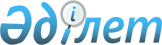 Об утверждении паспортов республиканских бюджетных программ на 2006 год
(Агентство Республики Казахстан по делам государственной службы)Постановление Правительства Республики Казахстан от 12 декабря 2005 года N 1235 (выписка)



      В соответствии с Бюджетным 
 кодексом 
 Республики Казахстан от 24 апреля 2004 года Правительство Республики Казахстан 

ПОСТАНОВЛЯЕТ:





      1. Утвердить паспорта республиканских бюджетных программ на 2006 год:



      Агентства Республики Казахстан по делам государственной службы согласно приложениям 
 383 
, 
 384 
, 
 385 
, 
 386 
, 
 387 
, 
 388 
;




      2. Настоящее постановление вводится в действие с 1 января 2006 года.

      

Премьер-Министр




      Республики Казахстан





ПРИЛОЖЕНИЕ 383            



к постановлению Правительства     



Республики Казахстан         



от 12 декабря 2005 года N 1235    


608 - Агентство Республики Казахстан по делам государственной службы




                  Администратор бюджетной программы


ПАСПОРТ




республиканской бюджетной программы 



001 "Обеспечение деятельности уполномоченного органа



в сфере государственной службы"



на 2006 год

      

1. Стоимость:

 349082 тысячи тенге (триста сорок девять миллионов восемьдесят две тысячи тенге).



      

2. Нормативно-правовая основа бюджетной программы:

 
 Закон 
 Республики Казахстан от 23 июля 1999 года "О государственной службе"; 
 Указ 
 Президента Республики Казахстан от 3 декабря 1999 года N 280 "Вопросы Агентства Республики Казахстан по делам государственной службы"; 
 Указ 
 Президента Республики Казахстан от 21 января 2000 года N 327 "Об утверждении Правил проведения аттестации административных государственных служащих"; 
 Указ 
 Президента Республики Казахстан от 10 марта 2000 года N 357 "Об утверждении Положения о порядке прохождения государственной службы"; 
 Указ 
 Президента Республики Казахстан от 30 июня 2005 года N 1598 "О дисциплинарных советах Агентства Республики Казахстан по делам государственной службы в областях, городах Астане и Алматы и внесении изменений и дополнений в некоторые указы Президента Республики Казахстан"; 
 постановление 
 Правительства Республики Казахстан от 3 октября 1996 года N 1217 "О служебных телефонах и нормах площадей для размещения аппарата государственных органов"; 
 постановление 
 Правительства Республики Казахстан от 2 ноября 1998 года N 1118 "О нормативах потребления электроэнергии, тепла на отопление, горячей и холодной воды и других коммунальных услуг по организациям, финансируемым из средств бюджета"; 
 постановление 
 Правительства Республики Казахстан от 11 ноября 1998 года N 1156 "Отдельные вопросы подготовки, переподготовки и повышения квалификации государственных служащих"; 
 постановление 
 Правительства Республики Казахстан от 27 мая 1999 года N 663 "Об упорядочении эксплуатации служебных легковых автомобилей для транспортного обслуживания государственных органов Республики Казахстан"; 
 постановление 
 Правительства Республики Казахстан от 22 сентября 2000 года N 1428 "Об утверждении Правил о служебных командировках в пределах Республики Казахстан работников государственных учреждений, содержащихся за счет средств государственного бюджета, а также депутатов Парламента Республики Казахстан"; 
 постановление 
 Правительства Республики Казахстан от 13 ноября 2000 года N 1706 "О Концепции обучения государственных служащих".



      

3. Источники финансирования бюджетной программы:

 средства республиканского бюджета.



      

4. Цель бюджетной программы:

 повышение престижа государственной службы и профессионализма государственных служащих.



      

5. Задачи бюджетной программы:

 организация работы по повышению качества государственных услуг, профилактике коррупционных правонарушений, соблюдению государственными служащими Кодекса чести, проведению единой государственной политики в сфере государственной службы; совершенствование законодательства государственной службы; организация обучения и профессиональной переподготовки государственных служащих; внесение предложений по повышению качества государственных услуг, предоставляемых государственными органами; обеспечение открытости и подотчетности системы государственной службы; повышение профессионального уровня государственных служащих согласно требованиям профессиональной государственной службы.



      6. План мероприятий по реализации бюджетной программы:


      

7. Ожидаемые результаты выполнения бюджетной программы: 

Прямой результат: разработка проекта основополагающих стандартов государственных услуг, на основе которого государственные органы разработают отраслевые стандарты; проведение не менее 2 коллегий Агентства Республики Казахстан по делам государственной службы; проведение не менее 5000 проверок деятельности государственных органов по вопросам соблюдения законодательства о

 

государственной службе и

 

антикоррупционного законодательства; повышение профессионального уровня специалистов территориальных органов 48 человек; обучение государственному языку

 

150 человек, в том числе территориальных органов - 122 человек; приобретение: 1

 

комплекта мебели, 1 телевизора, 1 сейфа, 17 холодильников, 7 кондиционеров, 30 кресел, 14 стеллажей; приобретение: переносного компьютера, 50

 

компьютеров, 50 принтеров, 50 источников бесперебойного питания.



Конечный результат: сокращение жалоб и претензий граждан; повысится уровень профессиональной подготовки персонала государственной службы; существенно сократится бюрократизм и волокита при выдаче разрешительных и иных документов; сокращение коррупционных правонарушений среди государственных служащих республики. Финансово-экономический результат: затраты на содержание одного государственного служащего центрального аппарата - 1489,0 тыс. тенге в год; затраты на содержание одного государственного служащего территориальных органов - 1199,5 тыс. тенге в год; средние затраты на повышение квалификации одного государственного служащего - 12,8 тысяч тенге; средние затраты на обучение государственному языку одного государственного служащего - 4,6 тысяч тенге.



Своевременность: своевременное выполнение функций, возложенных на государственный орган.



Качество: улучшение качества государственных услуг, на основе государственных стандартов; повышение профессионального уровня государственных служащих согласно требованиям профессиональной государственной службы в соответствии с современными экономическими условиями. Доля специалистов, прошедших обучение государственному языку от общего количества работающих в центральном аппарате - 60 %, в территориальных управлениях - 60 %, повысивших уровень профессионального образования в территориальных управлениях - 23,5 %. 




ПРИЛОЖЕНИЕ 384            



к постановлению Правительства     



Республики Казахстан         



от 12 декабря 2005 года N 1235    


608 - Агентство Республики Казахстан по делам государственной службы




                 Администратор бюджетной программы


ПАСПОРТ




республиканской бюджетной программы 002



"Функционирование системы информатизации и тестирования



кадров государственной службы республики"



на 2006 год

      

1. Стоимость:

 83578 тысяч тенге (восемьдесят три миллиона пятьсот семьдесят восемь тысяч тенге).



      

2. Нормативно-правовая основа бюджетной программы:

 
 Закон 
 Республики Казахстан от 23 июля 1999 года "О государственной службе"; 
 Закон 
 Республики Казахстан от 8 мая 2003 года "Об информатизации"; 
 Указ 
 Президента Республики Казахстан от 21 января 2000 года N 327 "Об утверждении Правил проведения аттестации административных государственных служащих"; 
 постановление 
 Правительства Республики Казахстан от 3 октября 1996 года N 1217 "О служебных телефонах и нормах площадей для размещения аппарата государственных органов"; 
 постановление 
 Правительства Республики Казахстан от 2 ноября 1998 года N 1118 "О нормативах потребления электроэнергии, тепла на отопление, горячей и холодной воды и других коммунальных услуг по организациям, финансируемым из средств бюджета"; 
 постановление 
 Правительства Республики Казахстан от 27 мая 1999 года N 663 "Об упорядочении эксплуатации служебных легковых автомобилей для транспортного обслуживания государственных органов Республики Казахстан"; 
 постановление 
 Правительства Республики Казахстан от 12 января 2000 года N 50 "Вопросы государственного учреждения "Центр информации и тестирования Агентства Республики Казахстан по делам государственной службы";  
 постановление 
 Правительства Республики Казахстан от 22 сентября 2000 года N 1428 "Об утверждении Правил о служебных командировках в пределах Республики Казахстан работников государственных учреждений, содержащихся за счет средств государственного бюджета, а также депутатов Парламента Республики Казахстан".



      

3. Источники финансирования бюджетной программы:

 средства республиканского бюджета.



      

4. Цель бюджетной программы:

 формирование и постоянное обновление данных по составу и кадровому резерву госслужащих, обеспечение тестирования и аттестации госслужащих во всех областных центрах и в г.г. Алматы, Астане; обеспечение защиты информации, администрирование информационного Web-сайта.



      

5. Задачи бюджетной программы:

 обеспечение функционирования информационной системы управления кадрами и ее дальнейшего совершенствования, проведение тестирования и аттестации государственных служащих, техническая поддержка и сопровождение локальных и сетевых инфраструктур в 17 региональных центрах.



      

6. План мероприятий по реализации бюджетной программы:


      

7. Ожидаемые результаты выполнения бюджетной программы:

 Прямой результат: приобретение: 10 серверов, 100 рабочих станций, 10 принтеров, 10 межсетевых защитных экранов, 10 маршрутизаторов, 10 источников питания, 1 копировального аппарата, 18 кондиционеров, 35 единиц нематериальных активов.



Конечный результат: увеличится пропускная способность центров, что позволит проводить тестирование не менее 80000 человек в год. Все граждане республики получат равный доступ к участию в конкурсе на занятие вакантной административной должности через тестирование из любого областного центра. Информационная и техническая поддержка деятельности Агентства Республики Казахстан по делам государственной службы, обновление компьютерного парка и операционных систем, создание единой информационной системы кадровой службы, объединение локальных сетей региональных центров в одну гетерогенную транспортную среду, разработка и предоставление унифицированного формата электронных услуг системы ИСУК.



Финансово-экономический результат: стоимость проведения одного тестирования по конкурсу на занятие вакантной должности и по аттестации составит 1044,72 тенге.



Своевременность: производственный потенциал центров позволит производить локальное и дистанционное тестирование в любое время во всех 17 центрах одновременно.



Качество: 100 % удовлетворение всех желающих в тестировании при поступлении на государственную службу, а также по аттестации. 




ПРИЛОЖЕНИЕ 385            



к постановлению Правительства     



Республики Казахстан         



от 12 декабря 2005 года N 1235    


608 - Агентство Республики Казахстан по делам государственной службы




                 Администратор бюджетной программы


ПАСПОРТ




республиканской бюджетной программы 



003 "Прикладные научные исследования в области 



государственного управления и государственной службы"



на 2006 год

      

1. Стоимость:

 6000 тысяч тенге (шесть миллионов тенге).



      

2. Нормативно-правовая основа бюджетной программы:

 
 Закон 
 Республики Казахстан от 9 июля 2001 года "О науке"; 
 Закон 
 Республики Казахстан от 23 июля 1999 года "О государственной службе"; 
 постановление 
 Правительства Республики Казахстан от 23 февраля 1999 года N 145 "О некоторых вопросах формирования и реализации программ прикладных научных исследований, выполняемых за счет средств республиканского бюджета".



      

3. Источники финансирования бюджетной программы:

 средства республиканского бюджета.



      

4. Цель бюджетной программы:

 повышение уровня удовлетворенности потребителей государственных услуг и эффективности работы государственных служащих через проведение исследований и оценки качества и эффективности работы государственных органов.



      

5. Задачи бюджетной программы:

 проведение прикладных научных исследований; внесение изменений в нормативные-правовые акты, регулирующие отношения в сфере государственной службы; анализ современного состояния предоставляемых услуг государственными органами; выработка предложений по повышению качества государственных услуг.



      

6. План мероприятий по реализации бюджетной программы:


      

7. Ожидаемые результаты выполнения бюджетной программы:

 Прямой результат: предложения по разработке государственных стандартов предоставления государственных услуг.



Конечный результат: снижение стоимости государственных услуг; совершенствование работы центров обслуживания населения; рост количества государственных органов, внедривших систему оценки на основе мнения потребителей после проведения тренингов с 0 до 50 % (то есть по крайней мере в 6 из 12); повышение прозрачности государственных органов в среднем на 15 % (с 65 % до 80 %); повышение количества вовремя рассмотренных документов на 20 % (с 75 % до 95 %).



Своевременность: в соответствии с заключаемыми договорами.



Финансово-экономический результат: затраты по теме составляют 6000 тысяч тенге.



Качество: проведение прикладных научных исследований, что приведет к повышению качества государственных услуг на основе разработанных стандартов, сокращению времени на обслуживание клиентов государственных органов и центров обслуживания населения. 




ПРИЛОЖЕНИЕ 386            



к постановлению Правительства     



Республики Казахстан         



от 12 декабря 2005 года N 1235    


608 - Агентство Республики Казахстан по делам государственной службы




                 Администратор бюджетной программы


ПАСПОРТ




республиканской бюджетной программы 



004 "Подготовка, переподготовка и повышение квалификации 



государственных служащих"



на 2006 год

      

1. 

Стоимость: 494977 тысяч тенге (четыреста девяносто четыре миллиона девятьсот семьдесят семь тысяч тенге). 


<*>






      Сноска. Пункт 1 в редакции - постановлением Правительства РК от 31 июля 2006 года N 


 470б 


.





      

2. Нормативно-правовая основа бюджетной программы:

 
 Закон 
 Республики Казахстан от 23 июля 1999 года "О государственной службе"; 
 Положение 
 об Академии государственного управления при Президенте Республики Казахстан, утвержденное Указом Президента Республики Казахстан от 8 июля 2005 года N 1611; 
 Указ 
 Президента Республики Казахстан от 31 мая 2005 года N 1583 "О мерах по дальнейшему совершенствованию подготовки, переподготовки и повышения квалификации кадров государственных органов Республики Казахстан"; 
 Указ 
 Президента Республики Казахстан от 18 сентября 1998 года N 4075 "О дальнейших мерах по совершенствованию подготовки, переподготовки и повышения квалификации государственных служащих"; 
 постановление 
 Правительства Республики Казахстан от 11 ноября 1998 года N 1156 "Отдельные вопросы подготовки, переподготовки и повышения квалификации государственных служащих"; 
 постановление 
 Правительства Республики Казахстан от 3 октября 1996 года N 1217 "О служебных телефонах и нормах площадей для размещения аппарата государственных органов"; 
 постановление 
 Правительства Республики Казахстан от 2 ноября 1998 года N 1118 "О нормативах потребления электроэнергии, тепла на отопление, горячей и холодной воды и других коммунальных услуг по организациям, финансируемым из средств бюджета"; 
 постановление 
 Правительства от 22 сентября 2000 года N 1428 "Об утверждении Правил о служебных командировках в пределах Республики Казахстан работников государственных учреждений, содержащихся за счет средств государственного бюджета, а также депутатов Парламента Республики Казахстан"; 
 постановление 
 Правительства Республики Казахстан от 27 мая 1999 года N 663 "Об упорядочении эксплуатации служебных легковых автомобилей для транспортного обслуживания государственных органов Республики Казахстан".



      

3. Источника финансирования бюджетной программы:

 средства республиканского бюджета.



      

4. Цель бюджетной программы:

 обеспечение Республики Казахстан высокопрофессиональными кадрами государственной службы; персонала дипломатической службы, судей, работников судебной системы и органов прокуратуры.



      

5. Задачи бюджетной программы:

 оптимизация системы повышения квалификации государственных служащих и переподготовка кадров в соответствии с современными требованиями, проведение научных исследований в области государственной службы и кадровой политики государственного и местного управления, координация деятельности и обеспечение методического руководства учебных заведений Республики Казахстан и региональных центров в областях, осуществляющих подготовку специалистов для государственной службы, подготовку и повышение квалификации государственных служащих.



      

6. План мероприятий по реализации бюджетной программы:


      

7. Ожидаемые результаты выполнения бюджетной программы:

 Прямой результат:



прием в магистратуру по специальностям:



"Государственное и местное управление" - 60 человек;



"Юриспруденция" - 50 человек;



"Международные отношения" - 25 человек.



прием в аспирантуру по специальности:



"Государственное и местное управление" - 30 человек;



среднегодовой контингент обучаемых госслужащих по программам: переподготовки - не менее 500 чел., повышения квалификации - 1500-2000 человек.



Организация международных стажировок для 30 слушателей программы магистратуры, на 30 дней в Ольсторском университете (Великобритания); проведение семинаров, круглых столов, 3 конференций по 3 секции по 150 человек; Приглашение международных экспертов из Франции, Германии - 5 чел., из г. Киева - 2 чел., из г. Москвы - 3 чел., из г. Ташкента - 1 чел., из г. Бишкек - 1 чел.



Издание научной монография - 1, сборника научных статей - 2, научно-аналитического журнала - 12.



Приобретение оборудования и нематериальных активов: лингафонное оборудование - не менее 3 компл.; легковые автомобили - не менее 2 ед., лицензионные учебные программы - не менее 90 ед.



Конечные результаты:



обеспечение потребности в повышении квалификации и переподготовки государственных служащих государственных органов, персонала дипломатической службы, судей, работников судебной системы от общей потребности на 45 % - 60 %. Обеспечение потребности в подготовке по программам магистратуры и аспирантуры государственных служащих от общей потребности на



35 % - 65 %.



доведение уровня обеспеченности компьютерным оборудованием до 60 % и оборудования, необходимого для учебного процесса, до 65 %.



Финансово-экономический результат: среднемесячный размер стипендии одного магистранта и аспиранта набора 2006-2008 года составляет - 50 тыс. тенге, средние расходы на повышение квалификации одного госслужащего составляют 38,8 тыс. тенге; средние расходы на переподготовку одного госслужащего - 27,9 тыс. тенге.



Своевременность:



фактическое количество государственных служащих, завершивших обучение 90 магистрантов.



Качество: обеспечение качественного выполнения государственными служащими возложенных на них функций.



100 % качественное выполнение мероприятий в полном объеме с учетом установленных сроков для достижения цели и задач, возложенных на Академии государственного управления при Президенте Республики Казахстан.



Улучшение качественной подготовки выпускников Академии. 




ПРИЛОЖЕНИЕ 387            



к постановлению Правительства     



Республики Казахстан         



от 12 декабря 2005 года N 1235    


608 - Агентство Республики Казахстан по делам государственной службы




                 Администратор бюджетной программы


ПАСПОРТ




республиканской бюджетной программы



006 "Повышение квалификации государственных служащих за рубежом"



на 2006 год

      

1. Стоимость: 

231161 тысяча тенге (двести тридцать один миллион сто шестьдесят одна тысяча тенге).



      

2. Нормативно-правовая основа бюджетной программы:

 
 Закон 
 Республики Казахстан от 23 июля 1999 года "О государственной службе"; 
 Указ 
 Президента Республики Казахстан от 10 марта 2000 года N 357 "Об утверждении Положения о порядке прохождения государственной службы"; 
 Указ 
 Президента Республики Казахстан от 11 октября 2004 года N 1457 "Об утверждении Правил переподготовки и повышения квалификации государственных служащих Республики Казахстан".



      

3. Источники финансирования бюджетной программы:

 средства республиканского бюджета.



      

4. Цель бюджетной программы:

 подготовка перспективных кадров для совершенствования государственной службы республики.



      

5. Задачи бюджетной программы:

 1) направить государственных служащих в лучшие зарубежные университеты и научные центры для изучения передового мирового опыта и получения дополнительных профессиональных знаний;



2) создать условия, при которых государственные органы могли бы направить своих сотрудников для изучения мирового опыта и

 

повышения квалификации.



      

6. План мероприятий по реализации бюджетной программы:


      

7. Ожидаемые результаты выполнения бюджетной программы:

 Прямой результат: не менее 140

 

государственных служащих пройдут обучение в

 

лучших зарубежных университетах и научных центрах.



Конечный результат: не менее 140 государственных служащих, прошедшие обучение в лучших зарубежных университетах и научных центрах, будут вносить свой вклад для совершенствования государственной службы республики.



Финансово-экономический результат: затраты на обучение одного государственного служащего составляют 1651,1 тысяч тенге.



Своевременность: в соответствии с заключаемыми договорами.



Качество: не менее 90 % государственных органов, государственные служащие которых пройдут обучение будут удовлетворены качеством подготовки специалистов.




ПРИЛОЖЕНИЕ 388            



к постановлению Правительства     



Республики Казахстан         



от 12 декабря 2005 года N 1235    


608 - Агентство Республики Казахстан по делам государственной службы




                 Администратор бюджетной программы


ПАСПОРТ




республиканской бюджетной программы 



007 "Строительство общежития для молодых специалистов



центральных аппаратов государственных органов,



содержащихся за счет республиканского бюджета"



на 2006 год

      

1. Стоимость:

 100000 тысяч тенге (сто миллионов тенге).



      

2. Нормативно-правовая основа бюджетной программы:

 
 Закон 
 Республики Казахстан от 23 июля 1999 года "О государственной службе".



      

3. Источники финансирования бюджетной программы:

 средства республиканского бюджета.



      

4. Цель бюджетной программы:

 повышение качества жизни государственных служащих, обеспечение их социального благополучия и создание условий, стимулирующих трудовые усилия работников государственного управления.



      

5. Задачи бюджетной программы:

 обеспечение условий проживания путем формирования инфраструктуры для повышения качества жизни государственных служащих.



      

6. План мероприятий по реализации бюджетной программы:


      

7. Ожидаемые результаты выполнения бюджетной программы:

 Прямой результат: утвержденная проектно-сметная документация, прошедшая государственную вневедомственную экспертизу.



Конечный результат: ввод в

 

эксплуатацию объектов в

 

целях социальной поддержки молодых специалистов центральных аппаратов

 

государственных органов и обеспечение их социального благополучия.



Своевременность: согласно

 

плану-графику работ, в соответствии с заключенными договорами.



Качество: согласно СНиПов, ГОСТов и ТУ

 

РК.

					© 2012. РГП на ПХВ «Институт законодательства и правовой информации Республики Казахстан» Министерства юстиции Республики Казахстан
				
N



п/п

Код



про-



грам-



мы

Код



под-



про-



гра-



ммы

Наименование



программы



(под-



программы)

Мероприятия



по реализации



программы (подпрограмм)

Сроки реали-



зации

Ответственные



исполнители

1

2

3

4

5

6

7

1

001

Обеспечение



деятельности



уполномочен-



ного органа



в сфере



государст-



венной



службы

2

001

Аппарат



центрального



органа

Содержание и



обеспечение



деятельности



центрального



аппарата Агентства Республики



Казахстан по делам государ-



ственной



службы,



согласно



утвержденному



лимиту штатной



численности в



количестве 49 единиц. Срок



реализации - январь-декабрь.



Содержание



служебных



автомашин,



исходя из



утвержденного



лимита в



количестве 4



единиц, заключение договоров и оплата услуг по



связи, приобре-



тению прочих



товаров, изготовлению



бланочной продукции для центрального



аппарата. Срок



реализации -



январь-декабрь.



Разработка предложений по совершен-



ствованию нормативной правовой базы для осуществления деятельности государственной службы. Срок реализации - январь-декабрь. Проведение



проверок в



государственных



органах по



соблюдению



законодатель-



ства в сфере



государственной службы. Срок реализации -  январь-декабрь.



Разработка



предложений по



совершен-



ствованию



системы оплаты



труда,



социально-



правовой защиты



государственных служащих. Срок реализации



январь-декабрь.



Проведение



мониторинга



состояния



кадров госу-



дарственной



службы. Срок



реализации - январь-декабрь.



Формирование республи-



канской базы данных по персоналу государственной



службы и кадрового резерва для занятия должностей администра-



тивных госу-



дарственных служащих. Срок



реализации - январь-декабрь.



Координация деятельности



государственных



органов по вопросам   подготовки,



переподготовки



и повышения квалификации государственных



служащих. Срок реализации - январь-декабрь. Консультация государственных



служащих в случаях нарушений их прав и законных



интересов. Срок



реализации -



январь-декабрь.



Участие в



разработке



реализации



государственных



программ в



области



совершенство-



вания и повышения эффективности государственной



службы. Срок реализации - январь-декабрь.



Проведение коллегий Агентства Республики Казахстан



по делам государственной



службы. Срок



реализации - январь-декабрь.

январь-



декабрь

Агентство Республики



Казахстан



по делам



государствен-



ной службы 

 3

002

Аппараты



территори-



альных



органов

Содержание и обеспечение



деятельности территориальных



органов Агентства Республики



Казахстан по



делам государс-



твенной службы,



согласно утвержденному лимиту штатной численности в количестве 204 единиц. Срок



реализации - январь-декабрь.



Проведение     проверок в государственных органах по



соблюдению



законодатель-



ства в сфере



государственной



службы. Срок



реализации -



январь-декабрь.



Разработка



предложений по



совершенство-



ванию системы оплаты труда,



социально-



правовой защиты



государственных



cлужащих. Срок



реализации -



январь-декабрь.



Проведение



мониторинга



состояния 



кадров



государственной



службы местных



исполнительных



и территориаль-



ных подраз-



делений



центральных 



государственных



органов (далее



- местные госу-



дарственные



органы). Срок



реализации -



январь-декабрь.



Формирование



базы данных по



персоналу



государственной



службы и кадро-



вый резерв государственной



службы местных



государственных



органов. Срок



реализации -



январь-декабрь.



Координация



деятельности



местных



государственных



органов по



вопросам



подготовки, переподготовки



и повышения квалификации



государственных



служащих. Срок



реализации -



январь-декабрь.Консультация государственных



служащих в случаях нарушений их



прав и законных интересов. Срок



реализации - январь-декабрь.Участие в разработке



реализации государственных



программ в области совер-



шенствования и повышения эффективности государственной службы. Срок реализации - январь-декабрь. Проведение заседаний по дисциплинарным делам. Срок



реализации - январь - декабрь. Проведение выездных семинаров и приемов граждан. Срок реализации - январь-декабрь.

январь-



декабрь

Агентство



Республики



Казахстан



по делам



государст-



венной службы

4

007

Повышение



квалификации



госу-



дарственных



служащих

Приобретение



услуг по



повышению



квалификации



государствен-



ных служащих



по темам:



вопросы



правового



обеспечения



государственной



службы и



обеспечения



мер по усилению



борьбы с



коррупцией и



соблюдения



чести госу-



дарственных



служащих



Республики



Казахстан.



Срок обучения - июнь-июль. Вопросы совершенство-



вания госу-



дарственной службы. Срок обучения - сентябрь-



октябрь. Обучение государствен-



ному языку. Срок реализа-



ции - апрель-



ноябрь.

январь-



декабрь

Агентство



Республики



Казахстан



по делам



государст-



венной службы

5

009

Материально-техническое оснащение    государст-



венных органов

Приобретение мебели, кон-



диционеров, холодильников,



телевизора,



сейфа, кресел,



стеллажей,



средств пожаро-



тушения,



контрольно-



измерительных



приборов.

январь-



декабрь

Агентство



Республики



Казахстан



по делам



государст-



венной службы

6

017

Обеспечение



функциониро-



вания инфор-



мационных



систем и информацион-



но-техничес-кое обеспе-



чение госу-



дарственных органов

Приобретение вычислительной техники и



оборудования



для централь-



ного аппарата.



Срок реализации



- январь-июнь.



Приобретение



программного



обеспечения "1С Бухгал-



терия". Срок реализации -



февраль-март.



Приобретение



комплектующих



и запасных



частей,



расходных



материалов.



Срок



реализации -



январь-декабрь.



Системно-



техническое



обслуживание



средств



вычислительной



техники и



оборудования.



Срок реали-



зации -



январь-декабрь.



Услуги доступа к сети Интернет



и электронной



почты. Срок



реализации -



январь-декабрь.



Сопровождение



программных



продуктов,



информацион-



ных систем и



локальных



задач. Срок



реализации -



январь-декабрь.

январь-



декабрь

Агентство



Республики



Казахстан



по делам



государст-



венной службы

N



п/п

Код



про-



гра-



ммы

Код



под-



про-



гра-



ммы

Наименование



программы



(под-



программы)

Мероприятия по реализации



программы (подпрограмм)

Сроки реали-



зации

Ответственные



исполнители

1

2

3

4

5

6

7

1

002

Функциониро-



вание сис-



темы инфор-



матизации и



тестирования



кадров госу-



дарственной



службы



республики

Содержание



центров тести-



рования, оплата



труда штатных



и внештатных



сотрудников,



оплата теле-



коммуникационных услуг, техничес-



кое обслуживание



средств



вычислительной



техники,



материально-



техническое



обеспечение 17



региональных



центров для



своевременного



проведения



тестирования не



менее 50000



потенциальных



кандидатов на



занятие



вакантных



должностей, а



также проведение



тестирования не менее 30000



государственных



служащих по



аттестации.

в тече-



ние



2006



года 

Агентство Республики



Казахстан по



делам госу-



дарственной



службы, Центр



информации и



тестирования

N



п/п

Код



про-



гра-



ммы

Код



под-



про-



гра-



ммы

Наименование



программы



(под-



программы)

Мероприятия по реализации



программы (подпрограмм)

Сроки реали-



зации

Ответственные



исполнители

1

2

3

4

5

6

7

1

003

Прикладные



научные



исследования



в области



государст-



венного



управления и



государст-



венной



службы

Проведение прикладных научных исследований в сфере госу-



дарственной службы по теме:



"Исследование



по изучению



администра-



тивных барьеров



при оказании



государственных



услуг". Оплата



услуг по



проведению



научно-



технической экспертизы.

в те-



чение



года 

Агентство Республики



Казахстан 



по делам



государст-



венной службы

N



п/п

Код



про-



гра-



ммы

Код



под-



про-



гра-



ммы

Наименование



программы



(под-



программы)

Мероприятия по



реализации



программы



(подпрограмм)

Сроки реали-



зации

Ответственные



исполнители

1

2

3

4

5

6

7

1

004

Подготовка,



перепод-



готовка и



повышение



квалификации



государст-



венных



служащих

Подготовка,



переподготовка



и повышение



квалификации



государственных



служащих по



трем



направлениям:



- государст-



венная служба;



- диплома-



тическая служба;



- судьи и



работники



судебной систе-



мы.



Срок реали-



зации: январь-



декабрь.



Подготовка



магистров на



основе синтеза



кредитной и



линейной систем



обучения, по



учебным планам,



максимально



приближенным к



международным



стандартам.



Срок реали-



зации: январь-



декабрь.



Проведение



6-недельных и



2-недельных



курсов пере-



подготовки



государствен-



ных служащих,



переведенных на



руководящую



должность, и



впервые принятых



на государствен-



ную службу. Срок



реализации:



январь-декабрь.



Проведение



1-2-недельных



семинаров по



повышению



квалификации



государственных



служащих по



актуальным



темам госу-



дарственного



управления,



судебной и



дипломатической



сфер. Срок



реализации:



январь-декабрь.



Организация



стажировок для



слушателей и



профессорско-



преподаватель-



ского состава,



с целью



знакомства с



опытом работы



системы госу-



дарственного



управления



развитых



европейских



стран, функцио-



нированием



учреждений



загранпредста-



вительств



Республики



Казахстан.



Срок реализации:



июль-ноябрь.



Проведение



и организация



научных



конференций



и семинаров,



круглых столов,



с целью разви-



тия между-



народного



сотрудничества,



много аспектных



решений проблемы



совершенст-



вования госу-



дарственного



управления.



Приглашение



лекторов на



международные



семинары



повышения



квалификации



Академии, а



также зарубежных



экспертов из



Франции,



Германии,



Киева, Москвы.



Срок реализации:



март-декабрь.



Проведение



социологических



исследований по



темам:



Мониторинг



"Современная



политическая



ситуация в



Республике



Казахстан";



Мониторинг



"Социально-



политическая и



религиозная



ситуация в



южных регионах



Казахстана";



Мониторинг



"Экологическая



безопасность в



Республике



Казахстан".



Срок реализации:



январь, май,



сентябрь.



Разработка



научного проекта



"Роль госу-



дарственного



управления и



госслужбы в



устойчивом



развитии



Казахстана".



Срок реализации:



апрель-июнь.



Издание научной



монографии,



сборника



научных статей,



научно-анали-



тического



журнала. Срок



реализации:



март-декабрь.



Проведение



фундаментальных



и прикладных



научных



исследований в



области судебной



системы и



правосудия,



внешней политики



и дипломатии,



управления



человеческими



ресурсами.



Срок реализации:



январь-декабрь.



Приобретение



основных средств



и нематериальных



активов.

В тече-



ние



года 

Агентство



Республики



Казахстан



по делам



государст-



венной службы

Академия



государ-



ственного



управления



при Прези-



денте



Республики



Казахстан

N



п/п

Код



про-



гра-



ммы

Код



под-



про-



гра-



ммы

Наименование



программы



(под-



программы)

Мероприятия по реализации



программы (подпрограмм)

Сроки реали-



зации

Ответственные



исполнители

1

2

3

4

5

6

7

1

006

Повышение



квалификации



государст-



венных



служащих



за рубежом

Обучение



государственных



служащих в



ведущих



зарубежных



образовательных



центрах в



следующих



странах: США,



Великобритания,



Франция,



Германия,



Сингапур,



Россия,



Голландия.



Расширение



знаний в области



экономики,



права, госу-



дарственного



администриро-



вания, а также



ознакомление с



европейским



опытом орга-



низации дея-



тельности



органов



управления и



методами пре-



доставления



государственных



услуг.

в те-



чение



2006



года 

Агентство



Республики



Казахстан



по делам



государст-



венной службы

N



п/п

Код



про-



гра-



ммы

Код



под-



про-



гра-



ммы

Наименование



программы



(под-



программы)

Мероприятия



по реализации



программы



(подпрограмм)

Сроки



реали-



зации

Ответственные



исполнители

1

2

3

4

5

6

7

1

007

Строитель-



ство



общежития



для молодых



специалистов



центральных



аппаратов



государст-



венных



органов,



содержащихся



за счет



республи-



канского



бюджета 

Разработка и



проведение



государствен-



ной вневедом-



ственной



экспертизы



проектно-



сметной



документации



проекта по



строительству



общежития для



молодых



специалистов



центральных



аппаратов  



государствен-



ных органов,



содержащихся



за счет рес-



публиканского



бюджета.

1, 2



квар-



талы



2006



года 

Агентство



Республики



Казахстан



по делам



государст-



венной службы
